от    24 марта   2023 года    №  168 О внесении    изменений      в          решениеСовета депутатов от 22 ноября 2019 г. № 16«Об          установлении     на      территорииМО  Красноозерное    сельское    поселениеМО  Приозерский   муниципальный  район Ленинградской области земельного  налога с 01.01.2020 г»В соответствии с Федеральным законом от 06.10.2003 N 131-ФЗ "Об общих принципах организации местного самоуправления в Российской Федерации", Налоговым кодексом Российской Федерации, рассмотрев протест Приозерской городской прокуратуры № 7-01-2023/65 от 28.02.2023, руководствуясь Уставом муниципального образования Красноозерное сельское поселение муниципального образования Приозерский муниципальный район Ленинградской области Совет депутатов муниципального образования Красноозерное сельское поселение решил:Статью 5 действующего Решения изложить в следующей редакции:Налог подлежит уплате налогоплательщиками-организациями в срок не позднее 28 февраля года, следующего за истекшим налоговым периодом. Авансовые платежи по налогу подлежат уплате налогоплательщиками-организациями в срок не позднее 28-го числа месяца, следующего за истекшим отчетным периодом.2. Настоящее решение подлежит официальному опубликованию.3. Настоящее решение вступает в силу не ранее чем по истечении одного месяца со дня его официального опубликования.4. Контроль за исполнение настоящего решения возложить на постоянную комиссию Совета депутатов по местному самоуправлению, законности, социальным вопросам, по экономике, бюджету, налогам, муниципальной собственности (председатель Зайков А.Н.)Глава  МО  Красноозерное сельское поселение                         М.И.Каппушев            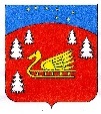 Совет депутатов муниципального образования Красноозерное сельское поселение муниципального образования Приозерский муниципальный район Ленинградской области.Р Е Ш Е Н И Е                     